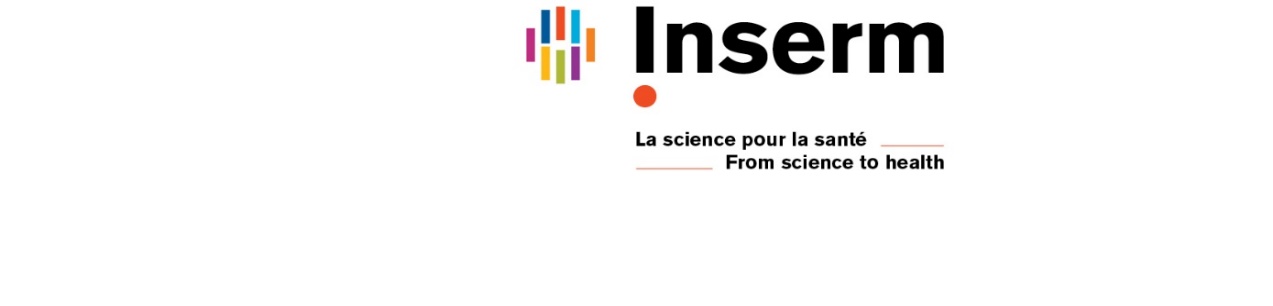 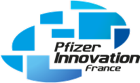 Dossier de candidature  Titre et résumé du projet de recherche (limité à 1 page) Curriculum-vitae (limité à 1 page) Projet scientifique (limité à 4 pages, rédaction en Français ou en Anglais)Lettre de motivationAvis de la structure d’accueil Accord motivé du directeur du laboratoire d’accueilLettres de soutien (à annexer au présent dossier) Lettre de soutien de l’Ecole Doctorale Lettres de recommandations.Le dossier de candidature, le document d’avis de la structure d’accueil signé et numérisé en format PDF et les lettres de soutien doivent être transmis par courrier électronique, au plus tard le 28 juin 2021 à 17H00à l’adresse électronique suivante :eipi@inserm.frRésuméCe document limité à une page doit faire apparaître :Titre du projet de recherche :Intitulé du laboratoire d'accueil et nom du responsable :Nom du directeur de thèse :Résumé du projet :Vos perspectives professionnelles à l’issu du contrat : Curriculum VitaeCe document limité à une page doit faire apparaître :Date de naissance - NationalitéDiplômes : intitulés et dates d’obtention Laboratoires de recherche fréquentés en France et/ou à l’étranger (dates, lieu et responsable)Les éventuelles publications scientifiquesVotre projet (5 pages maximum) doit être rédigé selon le plan suivantet en accord avec le responsable de la recherche :TitreSituation du sujet - Contexte national et international Hypothèse de recherche Plan d’expériences Insister sur l’originalité de la démarche Le cas échéant, conditions de réalisation des recherches sur les personnes et nom du médecin investigateur.Le cas échéant, conditions de réalisation des recherches sur l’animal.Perspectives dans le domaine médical et de santé publiqueIl vous est demandé de préciser l’importance de cette formation au regard des fonctions futures que vous souhaitez exercer. En particulier, envisagez-vous une carrière de recherche au sein d’un EPST, une carrière universitaire, dans le secteur privé ?Lettre de motivationAccord du directeur du laboratoire d’accueilJe soussigné(e),      directeur du laboratoire Inserm :      , m’engage à accueillir Monsieur/Madame       dans mon laboratoire pour la durée du contrat doctoral.Avis motivé :Date et signatureNB : Cette page doit être numérisée après avoir été complétée et signée. 